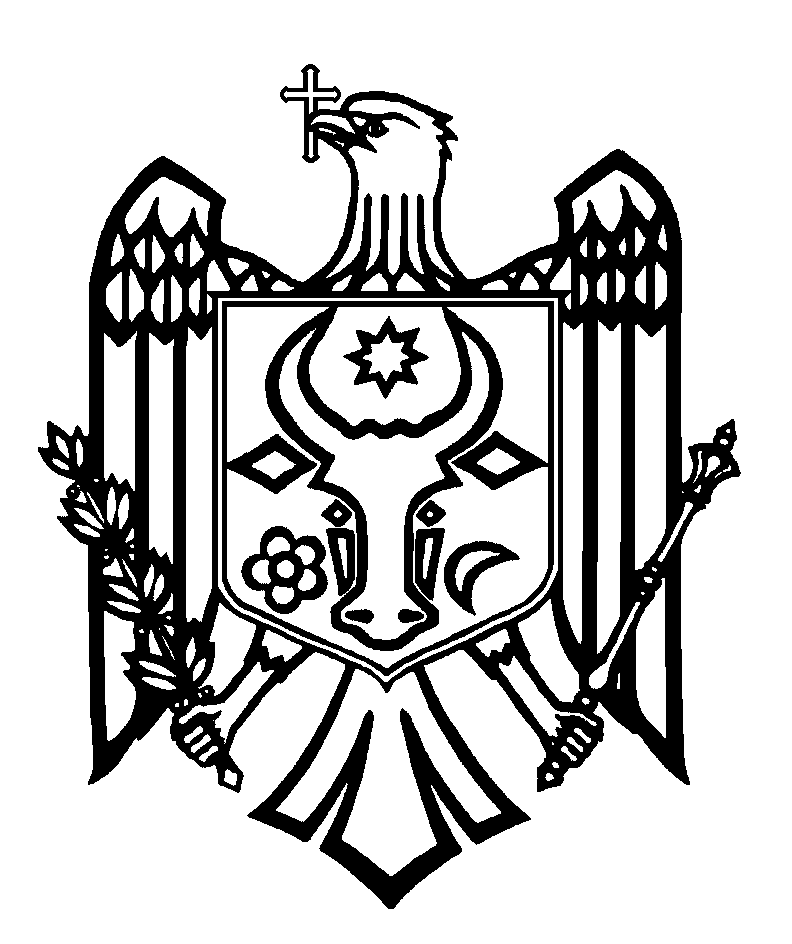 CURTEA DE CONTURI A REPUBLICII MOLDOVAH O T Ă R Â R E A nr. 34      din 25 iunie 2024cu privire la Raportul de audit asupra rapoartelor financiare consolidateale Ministerului Apărării încheiate la 31 decembrie 2023Curtea de Conturi, în prezența ministrului apărării, dl Anatolie Nosatîi; secretarului de stat al Ministerului Apărării, dl Sergiu Plop; directorului Agenției Asigurare Resurse şi Administrare Patrimoniu a Ministerului Apărării, dl Stanislav Pojar; locțiitorului șefului Marelui Stat Major al Armatei Naționale, dl Sergiu Voinu; șefului Direcției planificare resurse financiare și tehnico-materiale din cadrul Ministerului Apărării, dl Vasile Ceclea; șefului Direcției managementul resurselor din cadrul Marelui Stat Major, dl Alexei Munteanu; șefului Direcției administrarea bunurilor imobile și relații funciare a Agenției Proprietății Publice, dl Victor Cociug; administratorului interimar al Î.S. „Centrul de pregătire a specialiştilor pentru Armata Naţională”, dl Octavian Varzari, precum şi a altor persoane responsabile de la autoritățile vizate, în cadrul ședinței video, călăuzindu-se de art.3 alin.(1) și art.5 alin.(1) lit. a) din Legea privind organizarea și funcționarea Curții de Conturi a Republicii Moldova, a examinat Raportul de audit asupra rapoartelor financiare consolidate ale Ministerului Apărării încheiate la 31 decembrie 2023.             Misiunea de audit public extern a fost realizată conform Programului activității de audit al Curții de Conturi pe anii 2024, având drept scop oferirea unei asigurări rezonabile cu privire la faptul că rapoartele financiare consolidate ale Ministerului Apărării încheiate la 31 decembrie 2023 nu conțin, în ansamblul lor, denaturări semnificative cauzate de fraude sau erori, precum și emiterea unei opinii.Auditul public extern s-a desfășurat în conformitate cu Standardele Internaționale ale Instituțiilor Supreme de Audit aplicate de Curtea de Conturi. Examinând Raportul de audit, Curtea de Conturi A CONSTATAT:Rapoartele financiare consolidate ale Ministerului Apărării încheiate la 31 decembrie 2023, cu excepția efectelor unor aspecte descrise în secțiunea Baza pentru opinia cu rezerve din Raportul de audit, oferă, sub toate aspectele semnificative, o imagine corectă și fidelă în conformitate cu cerințele normelor de contabilitate și de raportare financiară în sistemul bugetar din Republica Moldova.Reieșind din cele expuse, în temeiul art.6 alin.(1) lit. d), art.10 lit. a1) și b), art.14 alin.(2), art.15 lit. d), art.34 alin.(21) și art.37 alin.(2) din Legea nr.260/2017, Curtea de Conturi HOTĂRĂŞTE:1. Se aprobă Raportul de audit asupra rapoartelor financiare consolidate ale Ministerului Apărării încheiate la 31 decembrie 2023, anexat la prezenta Hotărâre.2. Prezenta Hotărâre și Raportul de audit se remit:2.1. Parlamentului Republicii Moldova, pentru informare și examinare, după caz, în cadrul Comisiei parlamentare de control al finanțelor publice;2.2. Președintelui Republicii Moldova, pentru informare;2.3. Guvernului Republicii Moldova, pentru informare și luare de atitudine în vederea monitorizării asigurării implementării recomandărilor de audit;2.4. Ministerului Apărării, pentru luare de atitudine, și se recomandă, conform competențelor delegate, examinarea rezultatelor auditului, cu aprobarea unui plan de măsuri în vederea întreprinderii acțiunilor de rigoare pentru implementarea următoarelor recomandări de audit: 2.4.1. să finalizeze inventarierea bunurilor gestionate de Î.S. „Centrul de Pregătire a Specialiștilor pentru Armata Națională”, să le grupeze după domeniu public sau privat a statului și să decidă care din aceste bunuri vor fi depuse în capitalul social al întreprinderii, ținând cont de prevederile Legilor nr. 29/2018 și nr. 246/2017;2.4.2. pe măsura emiterii deciziei de modificare a valorii capitalului social, la înregistrarea la Agenția Servicii Publice a modificărilor la statutele întreprinderilor de stat să fie atașată și lista bunurilor depuse în acestea;2.4.3. să înregistreze la organele cadastrale bunurile imobile care sunt amplasate pe terenurile delimitate și înregistrate în Registrul bunurilor imobile;2.4.4. pe măsura delimitării terenurilor proprietate publică, să înregistreze la organele cadastrale drepturile patrimoniale asupra lor și asupra bunurilor imobile amplasate pe acestea;2.4.5. să efectueze casarea şi demolarea bunurilor imobile avariate pentru care au fost obținute autorizațiile de demolare;2.4.6. să efectueze expertiza tehnică specializată conform cadrului legislativ în vigoare privind exploatarea în continuare a celorlalte bunuri imobile care sunt în stare nesatisfăcătoare, dar nu se află în stare avariată, inclusiv privind evaluarea și identificarea volumului de resurse financiare necesare pentru aducerea lor în stare satisfăcătoare;  2.4.7. pe măsura obținerii deciziei Cancelariei de Stat privitor la radierea  ÎS „CCM VICHI” din Registrul de Stat al Unităților de Drept, să excludă valoarea capitalului social al acesteia din evidența sa contabilă;2.4.8. să definitiveze reorganizarea prin absorbție și transformare a ÎS „Combinatul de deservire socială” şi a ÎS „Centrul de pregătire a specialiștilor pentru Armata Națională” în Instituția Publică „Centrul de pregătire a specialiștilor şi de suport al Armatei Naționale”, în modul stabilit prin Hotărârea Guvernului nr.698 din 11.07.2018, cu ajustarea înscrisurilor în Registrul de Stat al Unităților de Drept, deținut de Agenția Servicii Publice;2.5. Agenției Proprietății Publice, în comun cu Ministerul Apărării, pentru luare de atitudine, și se recomandă: 2.5.1. să urgenteze întocmirea actelor de primire-predare a terenurilor gestionate de Ministerul Apărării către Agenția Proprietății Publice, cu încheierea ulterioară cu gestionarii terenurilor a contractelor de comodat privind folosirea terenurilor respective;2.5.2. să înainteze către Agenția Proprietății Publice propuneri pentru completarea și ajustarea înscrisurilor din Anexele la Hotărârea Guvernului nr.161/2019, pentru asigurarea plenitudinii datelor și înscrisurilor din acestea.  3. Prin prezenta Hotărâre, se exclude din regim de monitorizare Hotărârea Curții de Conturi nr.30 din 26 iunie 2023 „Cu privire la Raportul auditului rapoartelor financiare consolidate ale Ministerului Apărării încheiate la 31 decembrie 2022”, ca urmare a realizării la nivelul de 55,5 % a recomandărilor înaintate în cadrul misiunii de audit precedente și a reiterării celor neimplementare sau implementate parțial.  4. Se împuternicește membrul Curții de Conturi responsabil de sectorul încredințat cu dreptul de a semna Scrisoarea către conducerea Ministerului Apărării. 5. Prezenta Hotărâre intră în vigoare din data publicării în Monitorul Oficial al Republicii Moldova și poate fi contestată cu o cerere prealabilă la autoritatea emitentă în termen de 30 de zile din data publicării. În ordine de contencios administrativ, Hotărârea poate fi contestată la Judecătoria Chișinău, sediul Râșcani (MD-2068, mun. Chișinău, str. Kiev nr.3), în termen de 30 de zile din data comunicării răspunsului cu privire la cererea prealabilă sau din data expirării termenului prevăzut pentru soluționarea acesteia.6. Curtea de Conturi va fi informată, în termen de 6 luni din data publicării Hotărârii în Monitorul Oficial al Republicii Moldova, cu raportarea trimestrială, despre acțiunile întreprinse pentru executarea subpunctelor 2.4. și 2.5. din prezenta Hotărâre. 7. Se ia act că, în anul 2024: (i) bunurile gestionate de Î.S. „Centrul de Pregătire a Specialiștilor pentru Armata Națională” au fost inventariate, iar lista bunurilor gestionate de aceasta a fost aprobată de Consiliul de Administrare; (ii) au fost înregistrate drepturile patrimoniale asupra unui lot de teren extravilan cu suprafața de 1,6574 ha,  amplasat în com. Șerpeni, r-nul Anenii Noi, ca urmare a introducerii acestuia la poziția 2232 din Anexa nr.3 la Hotărârea Guvernului nr.161/2019; (iii) a fost înregistrat dreptul de proprietate pentru două imobile cu suprafața totală de 468,7 m.p. situate pe str. Mihai Viteazu nr.38/2, or. Florești; (iv) prin Hotărârea Guvernului nr. 350/2024 au fost completate înscrisurile în Hotărârea Guvernului nr.351/2005, fapt ce a permis depunerea cererii către Agenția Servicii Publice referitor la înregistrarea dreptului asupra apartamentului nr.71 cu suprafața de 33,2 m.p. din blocul cu adresa Calea Ieșilor nr.47/2, mun. Chișinău; (v) în adresa Cancelariei de Stat a fost expediat un demers privind radierea Întreprinderii de Stat „CCM VICHI” din Registrul de stat al persoanelor juridice; (vi) valoarea creanțelor a fost diminuată cu 402,4 mil.lei, ca urmare a executării lucrărilor, livrării bunurilor și prestării serviciilor contractate, inclusiv a creanțelor cu termenul de prescripție expirat cu 2,7 mil. lei, ca urmare a livrării bunurilor în valoare de 6,4 mil.lei în baza proiectelor PNUD.8. Hotărârea și Raportul de audit asupra rapoartelor financiare consolidate ale Ministerului Apărării încheiate la 31 decembrie 2023 se plasează pe site-ul oficial al Curții de Conturi (https://www.ccrm.md/ro/decisions).Tatiana ȘEVCIUC,Președintă